Bulletin d’inscription à LOGISTIQUA 2016*Le règlement des frais d’inscription s’effectuera par virement bancaire vers le compte de l’Ecole Supérieure de Technologie (EST) de Berrechid.RIB : 310610101602100 40110 0151*Le bulletin d’inscription et une copie du virement effectué doivent être envoyés à l’adresse email : logistiqua2016@gmail.com*NB : Afin de pouvoir valider le programme final et la préparation des actes du colloque, l’auteur ou au moins un des co-auteurs (pour les communications à plusieurs auteurs), doit envoyer le bulletin d’inscription renseigné et s’acquitter des frais d’inscription avant le 20 avril 2016.  Contact : Chafik OKAREcole Supérieure de Technologie de BerrechidCourriel : Okar.chafik@gmail.comGSM : 0675 45 81 82NOM :Prénom :Fonction :Organisme :Gsm :Courriel : Virement avant le 20 avril 2016Universitaire (150 € ou 1500 MAD)Universitaire (150 € ou 1500 MAD)Industriel (200 € ou 2000 MAD)Industriel (200 € ou 2000 MAD)Doctorant / Etudiant (50 € ou 500 MAD)Doctorant / Etudiant (50 € ou 500 MAD)Je souhaite présenter une communicationJe souhaite participer au colloque sans présenter de communication 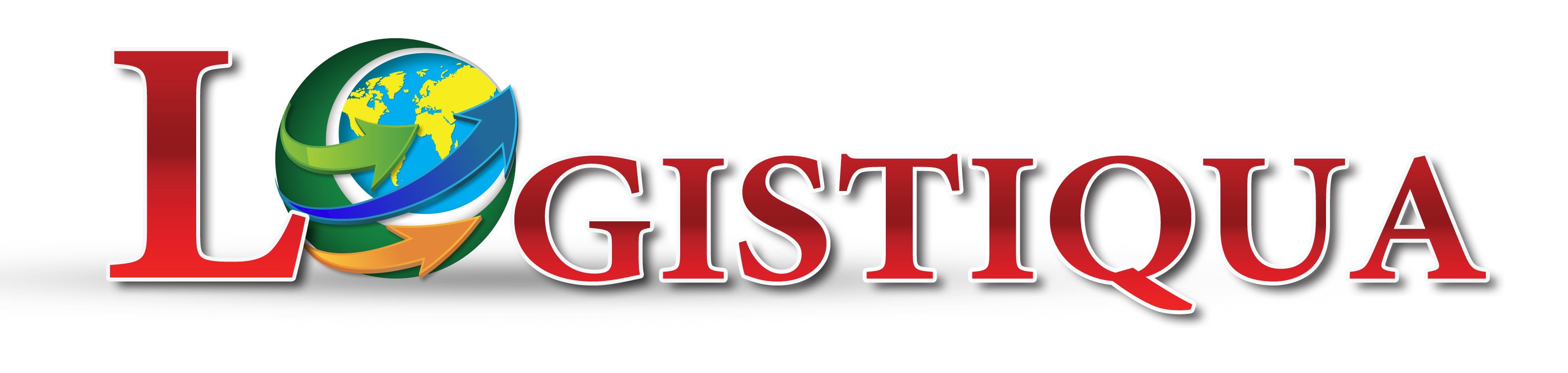 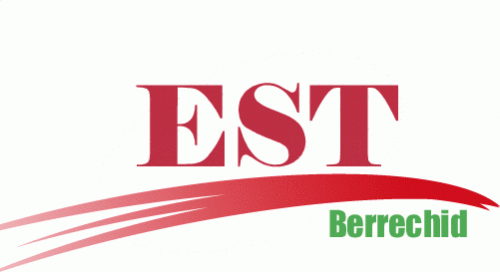 